Loman and Olive Shiverdecker Scholarship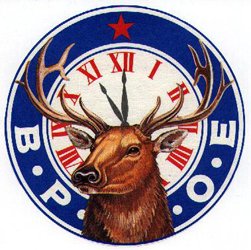 Edison State Community College Only$1000.00 One Year Scholarship(Renewable One Time)BASED ON SCHOLARSHIP, LEADERSHIP AND FINANCIAL NEEDTo be considered for this scholarship the following conditions must be met:Must be a graduate of a Darke County SchoolApplication must be made on this form only, signed and dated by the Applicant.Official signed transcript of high school grades could be requested.CEEB, SAT and ACT scores could be requested.Copies of exhibits of achievements in scholarship, leadership, athletics, dramatics, community service, and/or other activities could be requested.Deadline for submission is March 15, 2022			.Edison Student ID # (if known)															Applicant’s Name 											Address 																											Phone #													Cell #			 										Father’s Name 							Occupation			Mother’s Name							Occupation			School(s) Attended (9th-12th grades)																																				Date of Graduation											GPA 							Class Ranking					Community Service(s) Performed 																		 Year 													 Year 													 Year 			EXTRA CURRICULAR (School Related)Honors or Awards							Year 														Year 														Year 				Offices Held 								Year 														Year 														Year 				Positions of Leadership 						Year 														Year 														Year 				Memberships Held 							Year 														Year 														Year 				CIVIC (Non-School Related)Honors or Awards							Year 														Year 														Year 				Offices Held 								Year 														Year 														Year 				Positions of Leadership 						Year 														Year 														Year 				Memberships Held 							Year 														Year 														Year 				EMPLOYMENTCompany Name 											From 							 To 						